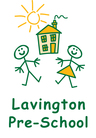 Risk assessment policy.Lavington Pre-school has a responsibility to ensure that children are kept safe and risk is assessed and managed appropriately. Children need and want to take risks when they play. At Lavington Pre-school we aim to respond to those needs and wishes by offering children stimulating, challenging environments for exploring and developing their abilities. Sensible risk management is not about creating a totally risk free society.When assessing risk, staff members are to use common sense to decide whether a formal written risk assessment needs to be completed.Risk is assessed on a continuous basis. The following risk assessments are carried out daily;Morning check for risks/hazards in the morning before opening both indoors and outside.On-going risk assessment throughout the day during play. Potential hazards identified throughout the day are removed or rectified.End of day checks to identify any risks/hazards that may have missed throughout the day.Evidence of morning and end of day checks are recorded.Written risk assessments for activities and outings which may cause potential harm are formally recorded along with any recommendations which will promote further safety.  All risk assessments are reviewed either annually or when change occurs, whichever is soonest.This policy was adopted at a meeting of Lavington Pre-school held on …………………………………Signed on behalf of the Management committee………………………………………………………………….Role of signatory……………………………………………………………………..